ПОСТАНОВЛЕНИЕАДМИНИСТРАЦИЯ КАРТАЛИНСКОГО МУНИЦИПАЛЬНОГО РАЙОНА19.06.2018 года № 588О проведении специализированной ярмарки  30.06.2018 года «День района» на территории Карталинского городского поселения Руководствуясь постановлением администрации Карталинского муниципального  района от 12.02.2018 года № 121 «Об утверждении Положения о порядке организации ярмарок и продажи товаров на них и требованиях к организации продажи товаров (выполнению работ, оказанию услуг) на ярмарках на территории Карталинского городского поселения»,администрация Карталинского муниципального района ПОСТАНОВЛЯЕТ:1. Организовать специализированную ярмарку 30.06.2018 года «День района»  на территории Карталинского городского поселения (далее именуется – Ярмарка).2. Отделу по экономике и муниципальным закупкам администрации Карталинского муниципального района (Коломиец М.П) обеспечить выдачу разрешений на размещение торговых объектов. 3. Утвердить План  мероприятий по организации Ярмарки   (приложение 1).4. Утвердить схему размещения торговых объектов (объекта услуг) на Ярмарке (приложения 2, 3).5. Индивидуальным предпринимателям, юридическим лицам, физическим лицам (далее именуются – Участники ярмарки), желающим реализовать услуги, необходимо:1) подать заявление на имя главы Карталинского муниципального района;2) реализовывать продукцию, услуги в соответствии с выданным разрешением;23) соблюдать установленные законодательством и иными нормативно правовыми актами требования к организации и осуществлению деятельности по продаже товаров, в том числе установленные действующим законодательством Российской Федерации о защите прав потребителей, в области обеспечения санитарно-эпидемиологического благополучия населения, пожарной безопасности, охраны окружающей среды;4) иметь при себе в течение всего времени работы и предъявлять по   требованию контролирующих органов:разрешение на размещение торгового объекта;документы,  удостоверяющие личность продавца, санитарную книжку продавца;5) обеспечить уборку торгового места после завершения работы.6. Разместить настоящее постановление на официальном сайте администрации Карталинского муниципального района.7. Контроль за исполнением данного постановления возложить на исполняющего обязанности первого заместителя главы Карталинского муниципального района Клюшину Г.А.Исполняющий обязанности главыКарталинского муниципального района				       С.В. ЛомовцевПРИЛОЖЕНИЕ 1к постановлению администрацииКарталинского муниципального районаот 19.06.2018 года № 588План мероприятий по организации ЯрмаркиПРИЛОЖЕНИЕ 2к постановлению администрацииКарталинского муниципального районаот 19.06.2018 года № 588Схема 1 размещения торговых объектов (объекта услуг)на территории Карталинского городского поселения (площадь им. Ленина)ПРИЛОЖЕНИЕ 3к постановлению администрацииКарталинского муниципального районаот 19.06.2018 года № 588Схема 3 размещения торговых объектов (объекта услуг) на территории Карталинского городского поселения (ипподром)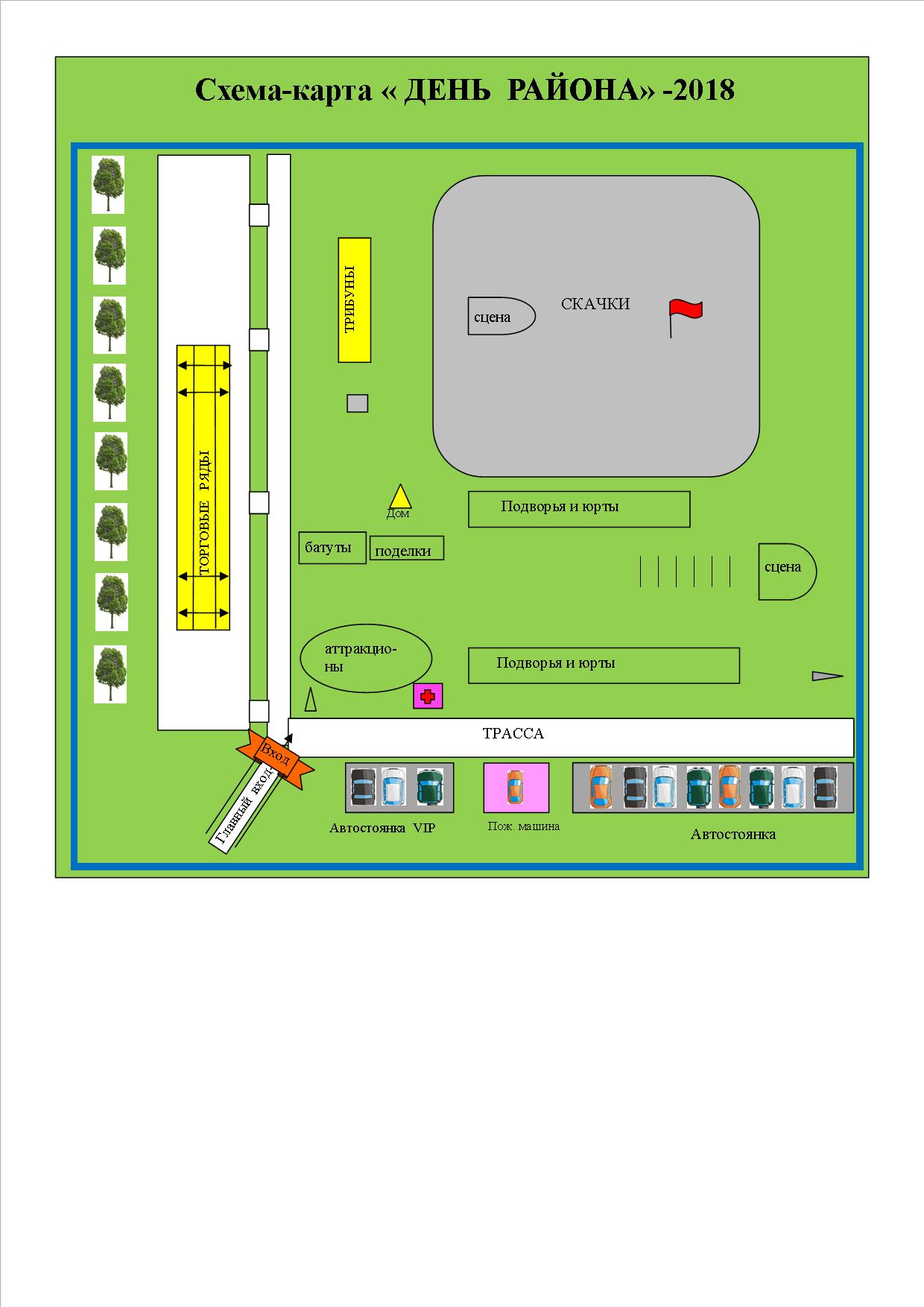 №п/пМероприятияСрок исполненияОтветственные за исполнение1.Разработка и согласование схемы размещения торговых местдо 28.06.2018Отдел по экономике и муниципальным закупкам2.Определение размещения торговых мест, согласно схемы, выдача разрешениядо 28.06.2018 Отдел по экономике и муниципальным закупкам3.Реализация товара30.06.2018 Участники Ярмарки4.Уборка территории после проведения Ярмарки30.06.2018Участники Ярмарки